Câmara Municipal de Congonhinhas    Rua: Oscar Pereira de Camargo, 396 – Centro – Fone: (43) 991501775- Cep: .86.320-000 – Congonhinhas – Pr.07ª REUNIÃO ORDINÁRIA A SER REALIZADA EM 28/03/2023.                               PAUTA DO DIA:PROJETO DE LEI EM APRESENTAÇÃO:Projeto de Lei nº 020/2023, que dispõe sobre a Abertura de Crédito Adicional Especial destinado a viabilizar custeio de despesas de pessoal da Câmara Municipal de Congonhinhas, e dá outras providencias.PROJETOS DE LEI EM APRECIAÇÃO:Projeto de Lei nº 019/2023, que dispõe sobre a abertura de Crédito Adicional Especial para criação de natureza de despesa corrente, e dá outras providências;Projeto de Lei Legislativo nº 005/2023, que dispõe sobre as consignações em folha de pagamento dos servidores públicos de quadro efetivo, comissionados e vereadores da Câmara Municipal de Congonhinhas – Paraná e dá outras providências.REQUERIMENTO: Sr. Marcio Ricardo Meira Foltran, quer saber informações sobre o Lixo Reciclável e Licitação;REQUERIMENTO: Sra. Josiani Elias, quer falar sobre o assunto de Agricultura e outros.OFÍCIOS/INDICAÇÕES:PEDIDOS DO VEREADOR LUCIMAR ANGELO DE LIMA:1-Indica ao setor competente, para programar e fazer a instalação de galeria/manilhas na saída da boca de lobo próxima ao encontro da Rua Santo Antônio com a Rua São Pedro, o município fez a boca de lobo, mas não canalizou a água até o local adequado e está causando erosões no terreno da Sra. Irene;2- Indica ao setor responsável, para que sendo possível mudar o nome da Rua das Maravilhas para Rua Elso Benedito Martins, mais conhecido como Nenê Saci, que foi um serventuário auxiliar da Justiça por muitos anos, nada mais justo prestar uma homenagem para o Sr. Elso;3- Indica ao setor competente, que análise para instalar faixa e sinalização exclusiva de carga e descarga em frente a agência dos Correios, para facilitar a entrega e recebimento de correspondências e também que instale novamente a placa de estacionamento preferencial para idoso na Avenida Manoel nas proximidades da agência dos correios;4- Solicita o envio de ofício ao setor responsável, requerendo informações a respeito de como está à atualização do Plano de Carreira dos Professores da rede Municipal de Ensino.PEDIDOS DO VEREADOR CHELSE MARCOLINO SIMÕES:1- Indica ao setor competente, para realizar manutenção na estrada do Assentamento Santa Rita;2- Indica para realizar um trabalho por etapa em estradas rurais para abrir e fazer limpeza de caixarias, caixa d'água.3- Solicita o envio de ofício, com base na Lei Legislativo n°1.155/2022, sobre relatório trimestral de obras, a qual foi lei de minha autoria, venho solicitar as informações sobre as seguintes obras: Reforma da Creche do Patrimônio do Santa Maria, Empedramento irregular da Estrada do Vaz, Pavimentação acesso do Patrimônio Santa Maria e demais obras que o Município ainda tem contrato vigente.PEDIDO DO VEREADOR VALDINEI LUCA DA SILVA:1- Reitera pedido já realizado anteriormente, para que o setor competente, veja a possibilidade de passar a motoniveladora em todas as estradas e também limpar todas as caixas de água e acesso das propriedades do Assentamento Carlos Lamarca.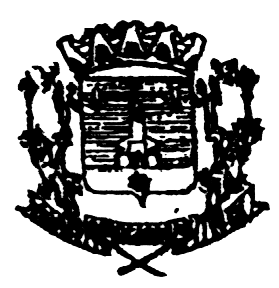 